Dane identyfikujące jednostkę medyczną………………………………………………………………………………………………………………………………………………………………………………..III. Rozpoznanie Nowotwór złośliwy szczękiIV. Nazwa proponowanego leczenia lub metody diagnostycznejOPERACJA NOWOTWORU ZŁOŚLIWEGO SZCZĘKIRESEKCJA CZĘŚCIOWA SZCZĘKIRESEKCJA SZCZĘKIRESEKCJA SZCZĘKI Z WYTRZEWIENIEM OCZODOŁURESEKCJA TWARZOWO-CZASZKOWAV. Opis proponowanego leczenia lub metody diagnostycznejPolega na usunięciu guza złośliwego z nosa, z komórek sitowych, zatok szczękowych, czołowych, klinowych. Ponieważ jedynie operacja daje szanse na wyleczenie, musi być rozległa, zawsze w znieczuleniu ogólnym. Wykonuje się cięcie zewnętrzne - pod wargą (kosmetyczne) lub na skórze, wzdłuż brzegu nosa, poszerzone o rozcięcie wargi górnej i cięcia pod lub nad okiem. Rozlegle usuwa się kości szczęki. Guz usuwa się z jak najszerszym marginesem:1. resekcja przegrody nosa2. resekcja podniebienia twardego3. resekcja ciała tłuszczowego policzka i mięśni wraz z gałązkami nerwu twarzowego4. resekcja łuku jarzmowego 5. usunięcie gałki ocznej 6. resekcja fragmentu podstawy czaszki, resekcja opony twardejW przypadku resekcji podniebienia konieczne jest protezowanie (dopasowanie obturatora szczękowego). W przypadku rozległych nowotworów i reoperacji rośnie ryzyko powikłań. Zabieg operacyjny będzie wykonywany zgodnie z dostępną wiedzą medyczną i przy zachowaniu należytej staranności. Zabieg operacyjny przeprowadza się w ramach konkretnych warunków sprzętowych, lokalowych i finansowych, którymi dysponuje dany oddział/szpital/jednostka organizacyjna w danym momencie. Zabiegi operacyjne mogą być powiązane z różnym procentowo ryzykiem powikłań (możliwość wystąpienia kilku czynników z niżej wymienionych): 1) zależnym od indywidualnych warunków pacjenta (w szczególności takie jak stan ogólny, choroby towarzyszące, schorzenia przewlekłe, warunki anatomiczne), 2) zależnym od pory roku (w szczególności takie jak okres infekcji jesienno-zimowych, ponadnormatywnie wysokie temperatury latem), 3) zależnym od czynników zewnętrznych, niespodziewanych i niemożliwych do przewidzenia (w szczególności takie jak zwiększona zakaźność w stanie epidemii, klęski żywiołowe).  Zabieg operacyjny przeprowadza się w warunkach wywiadu przedoperacyjnego z pacjentem przy założeniu pełnej współpracy ze strony pacjenta i jego rodziny, gdy została ona upoważniona do współdziałania i udzielania informacji dotyczących indywidualnych warunków pacjenta. Informacje nieudzielone lekarzowi, a mogące okazać się istotne dla przebiegu zabiegu, wielokrotnie zwiększają ryzyko wystąpienia zdarzeń niepożądanych w trakcie zabiegu. VI. Główne przeciwwskazania do wdrożenia proponowanego leczenia lub metody diagnostycznejZabieg ratujący życieBrak kwalifikacji anestezjologicznej do operacji w znieczuleniu ogólnymGuz nieresekcyjny, czyli niemożliwy do usunięcia wraz z marginesem tkanek niezmienionychVII. Alternatywne metody leczenia lub metody diagnostyczneChemioterapia, radioterapia. Metody te są zdecydowanie mniej skuteczne w tej lokalizacji nowotworu.VIII. Dające się przewidzieć następstwa zastosowania leczenia lub metody diagnostycznejSzanowny pacjencie, każdy zabieg chirurgiczny (operacja) może wiązać się:z następstwami, które są wynikiem choroby lub leczenia (mogą wystąpić na każdym etapie diagnostyki i leczenia) z powikłaniami, które choć nie są wynikiem błędu to są zdarzeniami niepożądanymi (występują z różną częstością).Po zabiegu mogą wystąpić następujące następstwa lub powikłania:Wyjątkowo rzadkie, opisywane w pojedynczych przypadkach na świecieZawał mięśnia sercowego, udar mózgu, zator lub zakrzep, zgonCzęste, lecz niegroźne:Krwawienie wczesne (do 24h), może wymagać zmiany tamponadyKrwawienie późne (najczęściej do 7 doby, rzadko-późniejsze), może wymagać ponownej tamponadyOdma na twarzy, odma w obrębie powiekObrzęk, zasinienie, ból w okolicy nosa i oczodołu, zapalenie tkanek oczodołuZapalenie kości, pojawienie się infekcji z cuchnącą wydzieliną z nosaKrwiak oczodołu Utrwalone objawy ze strony oczodołu: dwojenie, łzawieniePłynotok, ograniczone zapalenie opon mózgowo-rdzeniowych, konieczność przeprowadzenia zabiegu naprawczego Formowanie się strupów, skrzepów, ewakuacja fragmentów tkanek, nieprzyjemny zapach Konieczność oczyszczania nosa i nakładania maści Trwały brak węchu po zabieguDolegliwości o charakterze neuralgii Nawrót guza (dość często)Deformacja twarzy, trwałe ubytki tkanek twarzy, gałki ocznej, policzka, wargi, nosaRzadkie, lecz dużo poważniejsze:po enukleacji jednej gałki ocznej przywspółczulne zapalenie nerwu wzrokowego drugiego oka i ślepotakrwawienie z zatoki jamistejodma śródczaszkowa z koniecznością zabiegu neurochirurgicznegociężkie zapalenie opon mózgowo-rdzeniowychskaleczenie i krwotok z tętnicy szyjnej wewnętrznejPo każdym rozległym zabiegu chirurgicznym mogą wystąpić poważne powikłanie ogólne:Zapalenie płuc, zatory i zakrzepy żylne, udar mózgu, zakażenie ogólnoustrojowe, zawał mięśnia sercowego, niewydolność oddechowa i zgon Wymieniono większość następstw i powikłań, które mogą wystąpić, ale w medycynie zawsze może dojść do sytuacji jeszcze nieopisywanych w literaturze fachowej, związanych z nietypową anatomią lub nietypową reakcją organizmu pacjenta. Ze wszystkimi pytaniami i wątpliwościami należy się zgłaszać do lekarza prowadzącego. Operacja może wymagać przetoczenia krwi.IX.  Dające się przewidzieć następstwa zaniechania proponowanego leczenia lub metody diagnostycznejPogorszenie stanu zdrowiaX. Oczekiwane korzyści /skutki odległe / rokowania proponowanego leczenia lub metody diagnostycznejRokowania niepewneJeżeli macie Państwo jeszcze jakieś pytania dotyczące proponowanego leczenia prosimy o wpisanie ich poniżej:………………………………………………………………………………….………………………………………………………………………………………………………………………………………………………………………….………………………………………………………………………………………………………………………………………………………………………….………………………………………………………………………………………………………………………………………………………………………….………………………………………………………………………………………   Brak pytań                     ……………………………………………………………………………………..podpis pacjenta lub przedstawiciela/li ustawowego/ych…………………………………………………………………………………………………….dodatkowy podpis pacjenta małoletniego, który ukończył 16 lat (zgoda podwójna- zgoda pacjenta małoletniego oraz jego przedstawiciela ustawowego) OŚWIADCZENIA PACJENTA1.Oświadczam, iż zapoznałem/łam* się z treścią niniejszego formularza i w pełni zrozumiałem informacje w nim zawarte oraz te przekazane mi podczas rozmowy z lekarzem,………………………………………………………………………………………………………………………………………………………………………………Imię i nazwisko lekarza który poinformował mnie o rozpoznaniu, rodzaju proponowanego zabiegu /procedury medycznej, o sposobie jego /jej przeprowadzenia, o następstwach i powikłaniach mogących wystąpić podczas i po zabiegu/wykonaniu procedury medycznej, przeciwwskazaniach do wykonania zabiegu/procedury medycznej, alternatywnych metodach diagnostycznych i leczniczych, wynikach leczenia, rokowaniu.2.Oświadczam, iż podczas rozmowy z lekarzem miałem/łam* możliwość zadawania pytań dotyczących proponowanego leczenia i otrzymałem/łam* na nie przystępne, zrozumiałe i wyczerpujące odpowiedzi.  3. Oświadczam, że podczas wywiadu lekarskiego i badania przekazałem wszystkie i prawdziwe informacje o przebytych, leczonych i nieleczonych dolegliwościach, schorzeniach i chorobach a także nałogach, przyjmowanych lekach, wiadomych mi uczuleniach i alergiach oraz o zabiegach i operacjach, którym zostałem poddany w przeszłości oraz schorzeniach i chorobach członków mojej najbliższej rodziny.  Zgadzam się na przeprowadzenie u mnie wskazanego zabiegu /procedury medycznej oraz jego/jej ewentualne zmiany lub rozszerzenia, które okażą się niezbędne w trakcie przeprowadzenia zabiegu/procedury medycznej w razie niebezpieczeństwa utraty życia, ciężkiego uszkodzenia ciała lub ciężkiego rozstroju zdrowia.Wyrażam zgodę na wykonanie wszelkich niezbędnych badań i czynności zmierzających do lub związanych z przeprowadzeniem zabiegu, w tym na znieczulenie miejscowe, znieczulenie ogólne i podanie krwi lub produktów krwiopochodnych (o ile zaistnieje taka potrzeba) oraz dysponowanie tkankami, które zostaną usunięte. Wyrażam zgodę na wykonywanie i przechowywanie niezbędnej dokumentacji medycznej.  Potwierdzam i zapewniam, że składam niniejsze oświadczenie świadomie i swobodnie tak, co do powzięcia decyzji jak i wyrażenia woli* Uwaga zgoda podwójna tj. zgoda pacjenta oraz jego przedstawiciela ustawowego wymagana jest, gdy pacjent ukończył 16 rok życia) Nie zgadzam się na proponowany mi zabieg operacyjny/procedurę medyczną.Oświadczam, że zostałem poinformowany o możliwych negatywnych konsekwencjach takiej decyzji 
dla mojego życia i zdrowia. (Uzasadnienie przez pacjenta/przedstawiciela ustawowego odmowy wyrażenia zgody na przeprowadzenie proponowanej procedury medycznej/zabiegu) :………………………………………………………………………………….………………………………………………………………………………………………………………………………………………………………………….………………………………………………………………………………………*Podpis pacjenta/ opiekuna musi być „własnoręczny” i umożliwiający identyfikację (z wyłączeniem szczególnych sytuacji)Lekarz prowadzący…………………………………………………………………………………………………………………………………………………………………………………….Imię i nazwisko lekarza prowadzącego II.           Osoby uprawnione do wyrażenia zgodyImię i nazwisko PACJENTA ………………………………………………………………………………………………………………………………………………………………………………………Numer pesel PACJENTA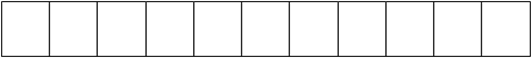 Imię i nazwisko PRZEDSTAWICIELA USTAWOWEGO ……………………………………………………………………………………………………………………………………………………………………………………….Numer PESEL / data urodzenia PRZEDSTAWICIELA USTAWOWEGOZgodę pobrano:data: ___ /___ /_____godzina: ____ : ____Miejsce:________________OZNACZENIE LEKARZA ODBIERAJĄCEGO ZGODĘ (data, podpis 
i pieczątka lekarza)IMIĘ I NAZWISKO PACJENTA (wypełnić drukowanymi literami lub umieścić naklejkę – identyfikator pacjenta z CRIP)PODPIS PACJENTA, także małoletniego*, który ukończył 16 latPODPIS PRZEDSTAWICIELA/LI USTAWOWEGO/YCH
 (w sytuacji, gdy pacjent jest małoletni*/ ubezwłasnowolniony /niezdolny do świadomego wyrażenia zgody)Oświadczenie pobrano:data: ___ /___ /_____godzina: ____ : ____Miejsce:___________________OZNACZENIE LEKARZA ODBIERAJĄCEGO OŚWIADCZENIE (data, podpis 
i pieczątka lekarza)IMIĘ I NAZWISKO PACJENTA (wypełnić drukowanymi literami lub umieścić naklejkę – identyfikator pacjenta z CRIP)PODPIS PACJENTA, także małoletniego*, który ukończył 16 latPODPIS PRZEDSTAWICIELA/LI USTAWOWEGO/YCH (w sytuacji, gdy pacjent jest małoletni*/ ubezwłasnowolniony /niezdolny do świadomego wyrażenia zgodyPODPIS PRZEDSTAWICIELA/LI USTAWOWEGO/YCH (w sytuacji, gdy pacjent jest małoletni*/ ubezwłasnowolniony /niezdolny do świadomego wyrażenia zgodyPODPIS PRZEDSTAWICIELA/LI USTAWOWEGO/YCH (w sytuacji, gdy pacjent jest małoletni*/ ubezwłasnowolniony /niezdolny do świadomego wyrażenia zgody